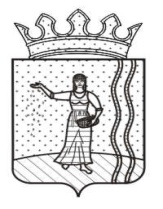 АДМИНИСТРАЦИЯ ОКТЯБРЬСКОГО ГОРОДСКОГО ПОСЕЛЕНИЯОКТЯБРЬСКОГО МУНИЦИПАЛЬНОГО РАЙОНА ПЕРМСКОГО КРАЯПОСТАНОВЛЕНИЕ22.01.2016                                                                                                                     № 29В соответствии с Федеральными законами от 06 октября 2003 № 131-ФЗ «Об общих принципах организации местного самоуправления в Российской Федерации», от 02 мая 2006 № 59-ФЗ «О порядке рассмотрения обращений граждан Российской Федерации», от 27 июля 2010 № 210-ФЗ «Об организации предоставления государственных и муниципальных услуг», руководствуясь Уставом Октябрьского городского поселения, руководствуясь постановлениями администрации Октябрьского городского поселения от 21 марта 2014 № 113 «О разработке и утверждении административных регламентов предоставления муниципальных услуг и административных регламентов исполнения муниципальных функций, а также о проведении экспертизы проектов административных регламентов предоставления муниципальных услуг», от 03 декабря 2015 № 647 «Об утверждении Перечней муниципальных услуг»,ПОСТАНОВЛЯЮ:1. Утвердить административный регламент по предоставлению муниципальной услуги «Выдача разрешения на отклонение от предельных параметров разрешённого строительства, реконструкции объектов капитального строительства» на территории Октябрьского городского поселения, прилагается.2. Настоящее постановление вступает в силу после обнародования в МКУ «Октябрьская централизованная библиотечная система» и подлежит размещению на официальном сайте Октябрьского городского поселения в информационно-телекоммуникационной сети «Интернет»:http://oktyabrskiy.permarea.ru/oktyabrskoje/Glavnaja-stranica/.3. Контроль за исполнением постановления возложить на заместителя главы администрации по инфраструктуре и жилищно-коммунальному хозяйству.Глава городского поселения – глава администрации Октябрьскогогородского поселения                                                                       И.Ф. СелезневАдминистративный регламент по предоставлению муниципальной услуги «Выдача разрешения на отклонение от предельных параметров разрешённого строительства, реконструкции объектов капитального строительства» на территории Октябрьского городского поселенияI.Общие положения1.1. Предмет регулирования административного регламента1.1.1. Административный регламент по предоставлению муниципальной услуги «Выдача разрешения на отклонение от предельных параметров разрешённого строительства, реконструкции объектов капитального строительства» на территории Октябрьского городского поселения (далее соответственно – административный регламент, муниципальная услуга) разработан в целях повышения качества предоставления муниципальной услуги, и определяет последовательность и сроки действий (административных процедур), порядок и формы контроля за исполнением административного регламента, порядок и формы обжалования решений и действий (бездействия) органа, предоставляющего муниципальную услугу, а также должностных лиц, муниципальных служащих, участвующих в предоставлении муниципальной услуги. 1.1.2. Муниципальная услуга предоставляется в рамках решения вопроса местного значения «утверждение генеральных планов поселения, правил землепользования и застройки, утверждение подготовленной на основе генеральных планов поселения документации по планировке территории, выдача разрешений на строительство (за исключением случаев, предусмотренных Градостроительным кодексом Российской Федерации, иными федеральными законами), разрешений на ввод объектов в эксплуатацию при осуществлении строительства, реконструкции объектов капитального строительства, расположенных на территории поселения, утверждение местных нормативов градостроительного проектирования поселений, резервирование земель и изъятие земельных участков в границах поселения для муниципальных нужд, осуществление муниципального земельного контроля в границах поселения, осуществление в случаях, предусмотренных Градостроительным кодексом Российской Федерации, осмотров зданий, сооружений и выдача рекомендаций об устранении выявленных в ходе таких осмотров нарушений», установленного статьей 14 Федерального закона от 6 октября 2003 г. № 131-ФЗ «Об общих принципах организации местного самоуправления в Российской Федерации».1.2. Круг заявителей1.2.1. В качестве заявителей выступают застройщики - физические или юридические лица, обладающие правами на земельный участок, размеры которого меньше установленных градостроительным регламентом минимальных размеров земельных участков либо конфигурация, инженерно-геологические или иные характеристики которого неблагоприятны для застройки (далее – заявители).1.2.2. От имени заявителя могут выступать лица, имеющие право в соответствии с законодательством Российской Федерации представлять интересы заявителя, либо лица, уполномоченные заявителем в порядке, установленном законодательством Российской Федерации.1.3. Требования к порядку информирования о предоставлении муниципальной услуги1.3.1. Информация о месте нахождения, графике работы, справочных телефонах, адресе официального сайта в информационно-телекоммуникационной сети «Интернет» (далее соответственно – официальный сайт, сеть «Интернет») органа, предоставляющего муниципальную услугу.Администрация Октябрьского городского поселения Октябрьского муниципального района Пермского края (далее – орган, предоставляющий муниципальную услугу), расположен(а) по адресу: Пермский край Октябрьский район п. Октябрьский ул. Ленина, 63.График работы: понедельник - четвергс 800 до 1700,пятница                            с 800 до 1600,перерыв                            с 1200 до 1248,суббота, воскресенье   -  выходные дни.Справочные телефоны: 8(34 266) 2 23 05.Адрес официального сайта органа, предоставляющего муниципальную услугу,в сети «Интернет», содержащего информацию о порядке предоставления муниципальной услуги:http://oktyabrskiy.permarea.ru/oktyabrskoje/Glavnaja-stranica/. Адрес федеральной государственной информационной системы «Единый портал государственных и муниципальных услуг (функций)»:http://www.gosuslugi.ru/ (далее – Единый портал).Адрес электронной почты для направления обращений по вопросам предоставления муниципальной услуги: oktgorpos@mail.ru.1.3.2. Информация о месте нахождения, графике работы, справочных телефонах, адресе сайта в сети «Интернет» организаций, участвующих в предоставлении муниципальной услуги.Заявители вправе получить муниципальную услугу через краевое государственное автономное учреждение «Пермский краевой многофункциональный центр предоставления государственных и муниципальных услуг» (далее - МФЦ) в соответствии с соглашением о взаимодействии, заключенным между МФЦ и органом, предоставляющим муниципальную услугу (далее – соглашение о взаимодействии), с момента вступления в силу соглашения о взаимодействии.Информация о местонахождении, справочных телефонах и графиках работы филиалов МФЦ содержится на официальном сайте МФЦ: http://mfc.permkrai.ru./.1.3.3. Информация по вопросам предоставления муниципальной услуги, и услуг, которые являются необходимыми и обязательными для предоставления муниципальной услуги, предоставляется:на информационных стендах в здании органа, предоставляющего муниципальную услугу;на официальном сайте;на Едином портале;посредством публикации в средствах массовой информации, издания информационных материалов (брошюр и буклетов);с использованием средств телефонной связи;при личном обращении в орган, предоставляющий муниципальную услугу, МФЦ.Заявитель имеет право на получение информации о ходе предоставления муниципальной услуги с использованием средств телефонной связи, электронной почты,Единого портала. 1.3.4. На информационных стендах в здании органа, предоставляющего муниципальную услугу, размещается следующая информация:извлечения из нормативных правовых актов, содержащих нормы, регламентирующие деятельность по предоставлению муниципальной услуги;извлечения из текста административного регламента;блок-схема предоставления муниципальной услуги;перечни документов, необходимых для предоставления муниципальной услуги;перечень услуг, которые являются необходимыми и обязательными для предоставления муниципальной услуги;образцы оформления документов, необходимых для предоставления муниципальной услуги, и требования к ним;информация о местонахождении, справочных телефонах, адресе официального сайта и электронной почты, графике работыоргана, предоставляющего муниципальную услугу;график приема заявителей должностными лицами, муниципальными служащими органа, предоставляющего муниципальную услугу;информация о сроках предоставления муниципальной услуги;основания для отказа в приеме документов, необходимых для предоставления муниципальной услуги;основания для отказа в предоставлении муниципальной услуги;порядок информирования о ходе предоставления муниципальной услуги;порядок получения консультаций;порядок обжалования решений, действий (бездействия) органа, предоставляющего муниципальную услугу, должностных лиц, муниципальных служащих органа, предоставляющего муниципальную услугу;иная информация необходимая для предоставления муниципальной услуги.II. Стандарт предоставления муниципальной услуги2.1. Наименование муниципальной услуги2.1.1. Выдача разрешения на отклонение от предельных параметров разрешённого строительства, реконструкции объектов капитального строительства, разрешение на отклонение.2.2. Наименование органа местного самоуправления, предоставляющего муниципальную услугу:2.2.1. Органом, уполномоченным на предоставление муниципальной услуги, является отдел по земельным отношениям, имуществу и градостроительству администрации Октябрьского городского поселения Октябрьского муниципального района Пермского края (далее - орган, предоставляющий муниципальную услугу).2.2.2. При предоставлении муниципальной услуги орган, предоставляющий муниципальную услугу осуществляет взаимодействие с:Управлением Федеральной службы государственной регистрации, кадастра и картографии по Пермскому краю;Инспекцией государственного строительного надзора Пермского края.2.2.3.Орган, предоставляющий муниципальную услугу, не вправе требовать от заявителя:1) представления документов и информации или осуществления действий, представление или осуществление которых не предусмотрено нормативными правовыми актами, регулирующими отношения, возникающие в связи с предоставлением муниципальной услуги;2) представления документов и информации, в том числе подтверждающих внесение заявителем платы за предоставление муниципальной услуги, которые находятся в распоряжении органа предоставляющего муниципальные услуги, иных государственных органов, органов местного самоуправления либо подведомственных государственным органам или органам местного самоуправления организаций, участвующих в предоставлении предусмотренных частью 1 статьи 1 Федерального закона от 27 июля 2010 г. № 210-ФЗ «Об организации предоставления государственных и муниципальных услуг» государственных и муниципальных услуг, в соответствии с нормативными правовыми актами Российской Федерации, нормативными правовыми актами Пермского края, муниципальными правовыми актами. Заявитель вправе представить указанные документы и информацию в орган, предоставляющий муниципальную услугу, по собственной инициативе;3) осуществления действий, в том числе согласований, необходимых для предоставления муниципальной услуги и связанных с обращением в иные государственные органы, органы местного самоуправления, организации, за исключением получения услуг и получения документов и информации, предоставляемых в результате предоставления услуг, которые являются необходимыми и обязательными для предоставления государственных, муниципальной услуги.2.3. Описание результата предоставления муниципальной услуги2.3.1. Результатом предоставления муниципальной услуги является:Постановление администрации Октябрьского городского поселения Октябрьского муниципального района Пермского края о выдаче разрешения на отклонение от предельных параметров разрешенного строительства, реконструкции объектов капитального строительства;Постановление администрации Октябрьского городского поселения Октябрьского муниципального района Пермского края об отказе в выдаче разрешения на отклонение от предельных параметров разрешенного строительства, реконструкции объектов капитального строительства, с указанием причин отказа.2.4. Срок предоставления муниципальной услуги2.4.1. Срок предоставления муниципальной услуги составляет 60 дней со дня регистрации заявления и документов, необходимых для предоставления муниципальной услуги.2.5. Перечень нормативных правовых актов, регулирующих отношения, возникающие в связи с предоставлением муниципальной услуги:Градостроительный Кодекс Российской Федерации от 29 декабря 2004 г. № 190-ФЗ ("Российская газета", N 290, 30.12.2004);Федеральный закон от 27 июля 2010 г. № 210-ФЗ «Об организации предоставления государственных и муниципальных услуг» ("Российская газета", N 168, 30.07.2010);Федеральный закон от 01 июля 2011 г. № 169-ФЗ «О внесении изменений в отдельные законодательные акты Российской Федерации» ("Российская газета", N 142, 04.07.2011);Федеральный закон от 22 июля 2008 N 123-ФЗ «Технический регламент о требованиях пожарной безопасности» ("Российская газета", N 163, 01.08.2008);Федеральный закон от 30 декабря 2009 N 384-ФЗ «Технический регламент о безопасности зданий и сооружений» ("Российская газета", N 255, 31.12.2009);Распоряжение Правительства Российской Федерации от 17 декабря 2009 г. № 1993-р «Об утверждении сводного перечня первоочередных государственных и муниципальных услуг» ("Российская газета", N 247, 23.12.2009);Постановление Главного государственного санитарного врача Российской Федерации от 25 сентября 2007г. № 74 «О введение в действие новой редакции санитарно-эпидемиологических правил и нормативов СанПиН 2.2.1/2.1.1.1200-03 «санитарно-защитные зоны и санитарная классификация предприятий, сооружений и иных объектов» ("Российская газета", N 28, 09.02.2008);Закон Пермского края от 14 сентября 2011 г. № 805-ПК «О градостроительной деятельности в Пермском крае» ("Бюллетень законов Пермского края, правовых актов губернатора Пермского края, Правительства Пермского края, исполнительных органов государственной власти Пермского края", N 37, 19.09.2011);Решение Думы Октябрьского городского поселения Октябрьского муниципального района Пермского края от 13 сентября 2006г. № 74 «Об утверждении положения «О публичных слушаниях в Октябрьском городском поселении»»;Постановление Администрации Октябрьского городского поселения Октябрьского муниципального района Пермского края от 05 апреля 2013 г. № 150 «Об утверждении Порядка деятельности комиссии по землепользованию и застройке Октябрьского городского поселения»;Постановление Администрации Октябрьского городского поселения Октябрьского муниципального района Пермского краяот21 марта 2014 г. № 113 «О разработке и утверждении административных регламентов предоставления муниципальных услуг и административных регламентов исполнения муниципальных функций, а также о проведении экспертизы проектов административных регламентов предоставления муниципальных услуг» в МО «Октябрьское городское поселение»Правила землепользования и застройки Октябрьского городского поселения Октябрьского муниципального района Пермского края, утвержденные решением Думы Октябрьского городского поселения Октябрьского муниципального района Пермского края от 06 ноября 2014 г. № 98Настоящий административный регламент.2.6. Исчерпывающий перечень документов, необходимых в соответствии с нормативными правовыми актами для предоставления муниципальной услуги:2.6.1. Для принятия решения о выдаче разрешения на отклонение:2.6.1.1.заявление о выдаче разрешения на отклонение от предельных параметров разрешенного строительства, реконструкции объектов капитального строительства, по форме согласно приложению 1 к административному регламенту;2.6.1.2. правоустанавливающие документы на земельный участок;2.6.1.3. правоустанавливающие документы на объекты капитального строительства в границах земельного участка (при наличии);2.6.1.4. кадастровый паспорт земельного участка (кадастровый план земельного участка);2.6.1.5. выписка из Единого государственного реестра прав на недвижимое имущество и сделок с ним о правах на земельный участок, принадлежащий заявителю;2.6.1.6. выписка из Единого государственного реестра прав на недвижимое имущество о правообладателях земельных участков, имеющих общие границы с земельным участком к которому запрашивается данное разрешение, правообладателях объектов капитального строительства, расположенных на земельных участках, имеющих общие границы с земельным участком, применительно к которому запрашивается данное разрешение, и правообладателях помещений, являющихся частью объекта капитального строительства, применительно к которому запрашивается данное разрешение;2.6.1.7. санитарно-эпидемиологическая справка, выданная Федеральным государственным учреждением «Центр гигиены и эпидемиологии по Пермскому краю»;2.6.1.8. справка о соответствии противопожарным нормам и правилам в связи с реконструкцией и строительством (на соответствие Федеральному закону от 22 июля 2008 г. № 123-ФЗ «Технический регламент о требованиях пожарной безопасности»);2.6.1.9. схема планировочной организации земельного участка с отображением места отклонения по отступу от границ земельного участка, с указанием технико-экономических показателей проектируемого объекта капитального строительства и архитектурных решений;2.6.2. Документы, указанные в пунктах 2.6.1.4. - 2.6.1.6. направляются заявителем самостоятельно, если указанные документы (их копии или сведения, содержащиеся в них) отсутствуют в распоряжении органов государственной власти, органов местного самоуправления либо подведомственных государственным органам или органам местного самоуправления организаций. Если документы, указанные в настоящем пункте, находятся в распоряжении органов государственной власти, органов местного самоуправления либо подведомственных государственным органам или органам местного самоуправления организаций, такие документы запрашиваются органом, предоставляющим муниципальную услугу, в органах и организациях, в распоряжении которых находятся указанные документы, если застройщик не представил указанные документы самостоятельно.2.6.3. Для выдачи разрешения на отклонение от предельных параметров разрешенного строительства допускается требовать только указанные в пп.2.6.1. административного регламента.2.6.4.Тексты документов, представляемых для оказания муниципальной услуги, должны быть написаны разборчиво, наименования юридических лиц - без сокращения, с указанием их мест нахождения. Фамилии, имена и отчества физических лиц, адреса их мест жительства должны быть написаны полностью.2.7. Исчерпывающий перечень оснований для отказа в приеме документов, необходимых для предоставления муниципальной услуги2.7.1. Основанием для отказа в приеме документов, необходимых для предоставления муниципальной услуги является представление документов, имеющих подчистки либо приписки, зачеркнутые слова и иные неоговоренные исправления, а также документов, исполненных карандашом.2.7.2. Заявителю отказывается в приеме документов до момента регистрации поданных заявителем документов в орган, предоставляющий муниципальную услугу, МФЦ.2.8. Исчерпывающий перечень оснований для приостановления предоставления муниципальной услуги:2.8.1. Оснований для приостановления сроков предоставления муниципальной услуги действующим законодательством не предусмотрено.2.9. Исчерпывающий перечень оснований для отказа в предоставлении муниципальной услуги:2.9.1. Отказ в выдаче разрешения на отклонение от предельных параметров разрешенного строительства допускается в случае:2.9.1.1. отсутствия документов, указанных в пункте 2.6.1 административного регламента;2.9.1.2. отсутствие сведений в государственном кадастре недвижимости об объекте капитального строительства (при наличии таких объектов);2.9.1.3. не соблюдаются требования технических регламентов;2.9.1.4. конфигурация, инженерно-геологические или иные характеристики земельного участка не являются неблагоприятными для застройки;2.9.1.5. отсутствие положительного решения публичных слушаний по запрашиваемому разрешению на отклонение от предельных параметров разрешенного строительства, реконструкции объектов капитального строительства.2.9.2. Неполучение (несвоевременное получение) документов, запрошенных в соответствии с пунктами 2.6.1.4. - 2.6.1.6. административного регламента, может являться основанием для отказа в разрешения на отклонение от предельных параметров разрешенного строительства.2.10. Перечень услуг, которые являются необходимыми и обязательными для предоставления муниципальной услуги, в том числе сведения о документе (документах), выдаваемом (выдаваемых) организациями, участвующими в предоставлении муниципальной услуги2.10.1 Предоставления услуг, которые являются необходимыми и обязательными для предоставления муниципальной услуги, не требуется.2.11. Порядок, размер и основания взимания государственной пошлины или иной платы, взимаемой за предоставление муниципальной услуги2.11.1. Государственная пошлина и иная плата за предоставление муниципальной услуги не взимается.2.12. Максимальный срок ожидания в очереди при подаче запроса о предоставлении муниципальной услуги и при получении результата предоставления муниципальной услуги2.12.1. Максимальное время ожидания в очереди при подаче заявления и документов, обязанность по представлению которых возложена на заявителя, для предоставления муниципальной услуги не должно превышать 15 минут.2.12.2. Максимальное время ожидания в очереди при получении результата предоставления муниципальной услуги не должно превышать 15 минут.2.13. Срок регистрации запроса о предоставлении муниципальной услуги2.13.1. Заявление и документы, обязанность по представлению которых возложена на заявителя, для предоставления муниципальной услуги, в том числе в электронной форме, подлежит регистрации в день его поступления.2.13.2. заявление и документы, обязанность по представлению которых возложена на заявителя, для предоставления муниципальной услуги, поданное в МФЦ, подлежит регистрации в день его поступления.2.14. Требования к помещениям, в которых предоставляется муниципальная услуга, к месту ожидания и приема заявителей, размещению и оформлению визуальной, текстовой и мультимедийной информации о порядке предоставления муниципальной услуги2.14.1. Здание, в котором предоставляется муниципальная услуга, должно находиться в зоне пешеходной доступности от остановок общественного транспорта. Вход в здание должен быть оборудован удобной лестницей с поручнями, а также пандусами для беспрепятственного передвижения инвалидных колясок, детских колясок.2.14.2. Прием заявителей осуществляется в специально выделенных для этих целей помещениях.Места ожидания и приема заявителей (их представителей) должны соответствовать комфортным условиям для заявителей (их представителей), в том числе для лиц с ограниченными возможностями здоровья, и оптимальным условиям работы специалистов.Места для приема заявителей (их представителей) должны быть оборудованы информационными табличками (вывесками) с указанием:номера кабинета (окна);фамилии, имени, отчества и должности специалиста, осуществляющего предоставление муниципальной услуги или информирование о предоставлении муниципальной услуги.Места ожидания должны быть оборудованы стульями, кресельными секциями, скамьями (банкетками). Количество мест ожидания определяется исходя из фактической нагрузки и возможностей для их размещения в здании, но не может составлять менее 5 мест.Места для заполнения документов должны быть оборудованы стульями, столами (стойками) и обеспечены образцами заполнения документов, бланками документов и канцелярскими принадлежностями.2.14.3. Информационные стенды должны содержать полную и актуальную информацию о порядке предоставления муниципальной услуги. Тексты информационных материалов, которые размещаются на информационных стендах в соответствии с пунктом 1.3.4. административного регламента, печатаются удобным для чтения шрифтом, без исправлений, с выделением наиболее важной информации полужирным начертанием или подчеркиванием.2.15. Показатели доступности и качества муниципальной услуги2.15.1. Показатели доступности и качества предоставления муниципальной услуги:2.15.1.1. количество взаимодействий заявителя с должностными лицами, муниципальными служащими при предоставлении муниципальной услуги не должно превышать 2 раз и не превышает 15 минут;2.15.1.2. уровень удовлетворенности граждан, проживающих на территории Октябрьского городского поселения, качеством предоставления муниципальной услуги к 2018 году не менее 90 процентов.2.15.1.3. среднее число обращений граждан, проживающих на территории Октябрьского городского поселения, в Администрацию Октябрьского городского поселения для получения муниципальной услуги составляет не более двух раз.2.15.1.4. возможность получения муниципальной услуги в МФЦ в соответствии с соглашением о взаимодействии, заключенным между МФЦ и органом, предоставляющим муниципальную услугу, с момента вступления в силу соглашения о взаимодействии;2.15.1.5. соответствие информации о порядке предоставления муниципальной услуги в местах предоставления муниципальной услуги на информационных стендах, официальном сайте, Едином портале требованиям нормативных правовых актов Российской Федерации, Пермского края;2.15.1.6. возможность получения заявителем информации о ходе предоставления муниципальной услуги по электронной почте, на Едином портале;2.15.1.7. соответствие мест предоставления муниципальной услуги (мест ожидания, мест для заполнения документов) требованиям раздела 2.14. административного регламента.2.16. Иные требования, в том числе учитывающие особенности предоставления муниципальной услуги в многофункциональных центрах предоставления государственных и муниципальных услуг и особенности предоставления муниципальной услуги в электронной форме.2.16.1. Информация о муниципальной услуге:2.16.1.1. внесена в реестр муниципальных услуг (функций), предоставляемых органами местного самоуправления муниципальных образований Пермского края;2.16.1.3. размещена на Едином портале.2.16.2. Заявитель (его представитель) вправе направить документы, указанные в разделе 2.6. административного регламента, в электронной форме следующими способами, в случае перевода услуги в электронный вид:2.16.2.1. по электронной почте органа, предоставляющего муниципальную услугу;2.16.2.2. через Единый портал.2.16.3. Заявление и документы, необходимые для предоставления муниципальной услуги, представляемые в форме электронных документов, подписываются электронной подписью, вид которой предусмотрен законодательством Российской Федерации. 2.16.4. Заявитель вправе подать документы, указанные в разделе 2.6. административного регламента, в МФЦ в соответствии с соглашением о взаимодействии, заключенным между МФЦ и органом, предоставляющим муниципальную услугу, с момента вступления в силу соглашения о взаимодействии.III.Состав, последовательность и сроки выполнения административных процедур (действий), требования к порядку их выполнения, в том числе особенности выполнения административных процедур (действий) в электронной форме, а также особенности выполнения административных процедур в многофункциональных центрах3.1. Организация предоставления муниципальной услуги включает в себя следующие административные процедуры:3.1.1. прием и регистрация заявления и документов, необходимых для предоставления муниципальной услуги;3.1.2. проверка и рассмотрение заявления и приложенных к нему документов;3.1.3. передача заявления и документов в Комиссию по землепользованию и застройке Октябрьского городского поселения;3.1.4. организация и проведение публичных слушаний по вопросу предоставления разрешения на отклонение от предельных параметров разрешенного строительства, реконструкции объектов капитального строительства;3.1.5. принятие решения по результатам рассмотрения заявления;3.1.6. выдача заявителю Постановления администрации Октябрьского городского поселения о выдаче разрешения на отклонение от предельных параметров разрешенного строительства, реконструкции объектов капитального строительства или Постановления об отказе в выдаче разрешения на отклонение от предельных параметров разрешенного строительства, реконструкции объектов капитального строительства.3.2. Блок-схема предоставления муниципальной услуги приведена в приложении 2 к административному регламенту.3.3. Прием и регистрация заявления и документов,необходимых для предоставления муниципальной услуги3.3.1. Основанием для начала административной процедуры является подача заявителем (его представителем) заявления и документов, необходимых для предоставления муниципальной услуги, в орган, предоставляющий муниципальную услугу, МФЦ.Заявление и документы, необходимые для предоставления муниципальной услуги, могут быть представлены заявителем (его представителем):при личном обращении в орган, предоставляющий муниципальную услугу;в электронной форме через Единый портал;по электронной почте органа, предоставляющего муниципальную услугу.3.3.2. Ответственным за исполнение административной процедуры является специалист кадрового информационно аналитического сектора органа, предоставляющего муниципальную услугу, в соответствии с должностными обязанностями (далее – ответственный за исполнение административной процедуры).3.3.3. Запрос о предоставлении муниципальной услуги, в том числе в электронной форме, подлежит регистрации в день его поступления в орган, предоставляющий муниципальную услугу.3.3.4. Ответственный за исполнение административной процедуры выполняет следующие действия:3.3.4.1. устанавливает предмет обращения;3.3.4.2. проверяет представленные документы на соответствие требованиям, установленным разделом 2.6. административного регламента;При установлении несоответствия представленных документов требованиям административного регламента, ответственный за исполнение административной процедуры уведомляет заявителя либо его представителя о наличии препятствий для приема документов, объясняет заявителю содержание выявленных недостатков в представленных документах, предлагает принять меры по их устранению.Если недостатки, препятствующие приему документов, могут быть устранены в ходе приема, они устраняются незамедлительно.В случае невозможности устранения выявленных недостатков в течение приема, документы возвращаются заявителю.По требованию заявителя ответственный за исполнение административной процедуры готовит письменный мотивированный отказ в приеме документов.Принятие органом, предоставляющим муниципальную услугу, решения об отказе в приеме документов, необходимых для предоставления муниципальной услуги не препятствует повторному обращению заявителя за предоставлением муниципальной услуги после устранения причин, послуживших основанием для принятия органом, предоставляющим муниципальную услугу, указанного решения.3.3.4.3. регистрирует заявление с представленными документами в соответствии с правилами делопроизводства муниципального образования Пермского края;3.3.5. В случае подачи запроса в электронной форме через Единый портал, заявление с прикрепленными к нему сканированными копиями документов поступают ответственному за исполнение административной процедуры.После поступления заявления ответственному за исполнение административной процедуры в личном кабинете на Едином портале отображается статус заявки «Принято от заявителя».3.3.5.1. Ответственный за исполнение административной процедуры проверяет заявление и представленные документы на соответствие требованиям раздела 2.6. административного регламента.Если представленные документы не соответствуют установленным требованиям, ответственный за исполнение административной процедуры готовит уведомление об отказе в приеме документов. В личном кабинете на Едином портале отображается статус «Отказ», в поле «Комментарий» отображается текст «В приеме документов отказано», а также указывается причина отказа в приеме документов.В случае соответствия документов установленным требованиям, ответственный за исполнение административной процедуры регистрирует заявление с приложенными документами.В личном кабинете на Едином портале отображается статус «Промежуточные результаты от ведомства», в поле «Комментарий» отображается текст следующего содержания: «Ваше заявление принято в работу. Вам необходимо подойти «дата» к «время» в ведомство с оригиналами документов».3.3.6. Прием заявления и документов в МФЦ осуществляется в соответствии с соглашением о взаимодействии, заключенным между МФЦ и органом, предоставляющим муниципальную услугу.3.3.7. Результатом административной процедуры является регистрация заявления и документов заявителя в установленном порядке или отказ в приеме документов по основаниям, установленным разделом 2.6. административного регламента.3.4. Рассмотрение заявления и документов, необходимых для предоставления муниципальной услуги.3.4.1. Основанием для начала административной процедуры является получение ответственным за исполнение административной процедуры должностным лицом, муниципальным служащим органа, предоставляющего муниципальную услугу, зарегистрированного заявления и документов.3.4.2. Ответственным за исполнение административной процедуры является начальник отдела по земельным отношениям, имуществу и градостроительству администрации Октябрьского городского поселения органа, предоставляющего муниципальную услугу, в соответствии с должностными обязанностями (далее – ответственный за исполнение административной процедуры).3.4.3. Ответственный за исполнение административной процедуры:3.4.3.1. рассматривает заявление и представленные документы на соответствие требованиям Законодательства Российской Федерации;3.4.3.2. проверяет полноту и содержание документов, представленных в соответствии с требованиями административного регламента.В случае выявления необходимости направления запросов о представлении документов и информации, необходимых для предоставления муниципальной услуги, в рамках межведомственного информационного взаимодействия, специалист направляет соответствующие запросы.По межведомственным запросам документы (их копии или сведения, содержащиеся в них) предоставляются государственными органами, органами местного самоуправления и подведомственными государственным органам или органам местного самоуправления организациями, в распоряжении которых находятся документы, в срок не позднее трех рабочих дней со дня получения соответствующих межведомственных запросов.3.4.4. Ответственный за исполнение административной процедуры после регистрации заявления и документов, необходимых для предоставления муниципальной услуги:3.4.4.1. обеспечивает осмотр земельного участка и объектов капитального строительства на земельном участке.3.4.4.2. направляет заявление и документы в Комиссию по землепользованию и застройке Октябрьского городского поселения с целью организации и проведения публичных слушаний по вопросу предоставления разрешения на отклонение от предельных параметров разрешенного строительства, реконструкции объектов капитального строительства.3.4.5. Срок исполнения административной процедуры составляет не более 1 дня с момента поступления документов ответственному за исполнение административной процедуры.3.4.6. В случае предоставления услуги с использованием Единого портала в личном кабинете на Едином портале отображается статус «Исполнено», в поле «Комментарий» отображаться текст следующего содержания «Принято решение о предоставлении услуги». Вам необходимо подойти за решением в ведомство «дата» к «время».В случае отказа в предоставлении услуги в личном кабинете на Едином портале отображается статус «Отказ», в поле «Комментарий» отображается текст следующего содержания «Принято решение об отказе в оказании услуги, на основании «причина отказа».3.5. Проверка и рассмотрение заявления и приложенных к нему документов.3.5.1. Основанием для начала административной процедуры является передача работником заявления и приложенных к нему документов в Комиссию по землепользованию и застройке Октябрьского городского поселения  (далее – Комиссия).3.5.2. Ответственным за выполнение административной процедуры является председатель Комиссии по землепользованию и застройке Октябрьского городского поселения и начальник отдела по земельным отношениям, имуществу и градостроительству администрации Октябрьского городского поселения, ответственный за организацию работы Комиссии (далее – секретарь Комиссии).3.5.3. Председатель Комиссии в течение одного дня рассматривает заявление и приложенные к нему документы и поручает секретарю Комиссии  и назначает дату заседания Комиссии (уведомляет членов Комиссии и заявителя о времени и дате).3.5.4. Деятельность Комиссии осуществляется в соответствии с Правилами землепользования и застройки Октябрьского городского поселения Октябрьского муниципального района Пермского края.3.5.5. На заседании Комиссии выносится одно из следующих решений:3.5.5.1. о назначении публичных слушаний по вопросу о предоставлении разрешения на отклонение от предельных параметров разрешенного строительства, реконструкции объектов капитального строительства;3.5.5.2. о направлении заявителю уведомления о назначении публичных слушаний, с указанием даты и времени проведения публичных слушаний. 3.5.6. Подготовка проекта постановления Думы Октябрьского городского поселения о назначении публичных слушаний по вопросу предоставления разрешения на отклонение от предельных параметров разрешенного строительства.3.5.6.1. Постановление администрации о назначении публичных слушаний подлежит опубликованию в порядке, установленном для официального опубликования муниципальных правовых актов, и размещается на официальном сайте администрации Октябрьского городского поселения.3.5.7. Комиссия по землепользованию и застройке направляет сообщения о проведении публичных слушаний правообладателям земельных участков и объектов капитального строительства, имеющих общие границы с земельным участком, применительно к которому запрашивается данное разрешение. Указанные сообщения направляются не позднее чем через десять дней со дня поступления заявления заинтересованного лица о предоставлении разрешения на отклонение от предельных параметров разрешенного строительства, реконструкции объектов капитального строительства.3.5.8. Максимальный срок исполнения данной административной процедуры составляет 20 дней.3.6. Организация и проведение публичных слушаний по вопросу предоставления разрешения на разрешения на отклонение от предельных параметров разрешенного строительства, реконструкции объектов капитального строительства.3.6.1. Основанием для начала административной процедуры является принятие постановления Думы Октябрьского городского поселения о назначении публичных слушаний.3.6.2. Секретарь Комиссии обеспечивает подготовку документов и материалов к публичным слушаниям и осуществляет прием предложений и замечаний участников публичных слушаний по подлежащим обсуждению вопросам.3.6.3. Срок проведения публичных слушаний с момента оповещения жителей территориальной зоны, в которой расположен земельный участок, в отношение которого испрашивается разрешение на отклонение от предельных параметров разрешенного строительства, реконструкции объектов капитального строительства, о времени и месте их проведения до дня опубликования заключения о результатах публичных слушаний не может быть более одного месяца.3.6.4. Публичные слушания проводятся в порядке, установленном Положением о публичных слушаниях в Октябрьском городском поселении.3.6.5. Расходы, связанные с организацией и проведением публичных слушаний по вопросу о выдаче разрешения на отклонение от предельных параметров разрешенного строительства, реконструкции объектов капитального строительства, несет физическое или юридическое лицо, заинтересованное в предоставлении такого разрешения.3.6.6. Комиссия по результатам публичных слушаний осуществляет подготовку заключения, обеспечивает его опубликование в средствах массовой информации и размещение на официальном сайте Октябрьского городского поселения.3.6.7. На основании заключения о результатах публичных слушаний Комиссия осуществляет подготовку рекомендаций о выдаче разрешения на отклонение от предельных параметров разрешенного строительства, реконструкции объектов капитального строительства (далее - рекомендации Комиссии) или об отказе в предоставлении такого разрешения с указанием причин принятого решения.3.6.8. Результатом административной процедуры является подготовка рекомендаций Комиссии.3.6.9. Максимальный срок предоставления административной процедуры составляет 30 дней.Принятие решения по результатам рассмотрения заявления.Основанием для начала административной процедуры является получение Главой администрации Октябрьского городского поселения рекомендаций Комиссии.Ответственными за выполнение административной процедуры являются Глава администрации Октябрьского городского поселения и секретарь Комиссии.Глава администрации Октябрьского городского поселения в течение 3 дней рассматривает рекомендации Комиссии, заключение по результатам публичных слушаний и принимает решение о выдаче разрешения на отклонение от предельных параметров разрешенного строительства, реконструкции объектов капитального строительства или об отказе в предоставлении такого разрешения.Секретарь Комиссии на основании решения Главы администрации Октябрьского городского поселения в течение 1 дня осуществляет подготовку проекта постановления администрации о выдаче разрешения на отклонение от предельных параметров разрешенного строительства, реконструкции объектов капитального строительства или об отказе в выдаче разрешения на отклонение от предельных параметров разрешенного строительства, реконструкции объектов капитального строительства и передает его Главе администрации на подпись.Глава администрации в течение 1 дня подписывает постановление администрации о выдаче разрешения на отклонение от предельных параметров разрешенного строительства, реконструкции объектов капитального строительства или об отказе в выдаче разрешения на отклонение от предельных параметров разрешенного строительства, реконструкции объектов капитального строительства и передает их секретарю Комиссии.Постановление администрации о выдаче разрешения на отклонение от предельных параметров разрешенного строительства, реконструкции объектов капитального строительства или об отказе в выдаче разрешения подлежит опубликованию в порядке, установленном для официального опубликования муниципальных правовых актов и размещается на официальном сайте администрации Октябрьского городского поселения.Максимальный срок исполнения данной административной процедуры составляет 5 дней.3.8. Выдача заявителю постановления администрации Октябрьского городского поселения о выдаче разрешения на отклонение от предельных параметров разрешенного строительства, реконструкции объектов капитального строительства или об отказе в выдаче разрешения на отклонение от предельных параметров разрешенного строительства, реконструкции объектов капитального строительства.3.8.1. Основанием для начала административной процедуры является получение специалистом по градостроительству администрации постановления администрации Октябрьского городского поселения о выдаче разрешения на отклонение от предельных параметров разрешенного строительства, реконструкции объектов капитального строительства или об отказе в выдаче такого разрешения.3.8.2. Ответственным за выполнение административной процедуры является специалист по градостроительству администрации.3.8.3. Прибывший в назначенный для получения результата предоставления муниципальной услуги день заявитель предъявляет документ, удостоверяющий личность, а представитель заявителя - документ, удостоверяющий личность, и доверенность.3.8.4. Специалист по градостроительству администрации проверяет предъявленные документы и передает заявителю или представителю заявителя один экземпляр постановления о выдаче разрешения на отклонение от предельных параметров разрешенного строительства, реконструкции объектов капитального строительства или об отказе в выдаче такого разрешения, а также возвращает оригиналы представленных заявителем документов.3.8.5. Заявление и приложенные к нему копии документов, копия постановления Думы Октябрьского поселения о назначении публичных слушаний, протокол публичных слушаний, заключение по результатам публичных слушаний, рекомендации Комиссии, постановление администрации Октябрьского городского поселения о выдаче разрешения на отклонение от предельных параметров разрешенного строительства, реконструкции объектов капитального строительства или постановления об отказе в выдаче разрешения на отклонение от предельных параметров разрешенного строительства, реконструкции объектов капитального строительства брошюруются в дело и находятся на хранении в отделе по земельным отношениям, имуществу и градостроительству.3.8.6. Максимальный срок исполнения данной административной процедуры составляет 6 дней.3.9. В случае неявки заявителя в назначенный для получения результата предоставления муниципальной услуги день, постановление администрации о предоставлении разрешения на отклонение от предельных параметров разрешенного строительства, реконструкции объектов капитального строительства или об отказе в предоставлении такого разрешения направляется специалистом по градостроительству администрации в течение 3 рабочих дней заявителю по почте заказным письмом с уведомлением о вручении.3.10. Блок схема последовательности административных процедур при предоставлении  муниципальной услуги по предоставлению разрешения на отклонение от предельных параметров разрешенного строительства, реконструкции объектов капитального строительства представлена в приложении № 2 к Административному регламенту.IV.Формы контроля за исполнением административного регламента4.1.Порядок осуществления текущего контроля за соблюдением и исполнением должностными лицами, муниципальными служащими органа, предоставляющего муниципальную услугу, положений регламента и иных нормативных правовых актов, устанавливающих требования к предоставлению муниципальной услуги, а также принятием ими решений4.1.1. Общий контроль предоставления муниципальной услуги возложен на заместителя главы администрации по инфраструктуре и жилищно-коммунальному хозяйству органа, предоставляющего муниципальную услугу, в соответствии с должностными обязанностями.4.1.2. Текущий контроль соблюдения последовательности и сроков исполнения административных действий и выполнения административных процедур, определенных административным регламентом, осуществляется начальником отдела по земельным отношениям, имуществу и градостроительству,органа, предоставляющего муниципальную услугу, в соответствии с должностными обязанностями.4.2. Порядок и периодичность осуществления плановых и внеплановых проверок полноты и качества предоставления муниципальной услуги, в том числе порядок и формы контроля за полнотой и качеством предоставления муниципальной услуги4.2.1. Контроль за полнотой и качеством предоставления муниципальной услуги включает в себя проведение плановых и внеплановых проверок, выявление и устранение нарушений прав граждан и юридических лиц, рассмотрение, принятие решений и подготовку ответов на обращения заявителей, содержащих жалобы на решения, действия (бездействие) должностных лиц.4.2.2. Периодичность и сроки проведения проверок устанавливаются заместителем главы администрации по инфраструктуре и жилищно-коммунальному хозяйству органа, предоставляющего муниципальную услугу, в соответствии с должностными обязанностями.4.2.3. Основаниями для проведения внеплановых проверок полноты и качества предоставления муниципальной услуги являются:4.2.3.1. поступление информации о нарушении положений административного регламента;4.2.3.2. поручение руководителя органа, предоставляющего муниципальную услугу.4.2.4. Результаты проверки оформляются актом, в котором отмечаются выявленные недостатки и предложения по их устранению.4.2.5. По результатам проведенных проверок в случае выявления нарушений прав заявителей осуществляется привлечение виновных лиц к ответственности в соответствии с законодательством Российской Федерации.4.3. Требования к порядку и формам контроля за предоставлением муниципальной услуги, в том числе со стороны граждан, их объединений и организаций4.3.1. Должностные лица, муниципальные служащие органа, предоставляющего муниципальную услугу, несут персональную ответственность за правильность и обоснованность принятых решений. Также они несут персональную ответственность за соблюдение сроков и установленного порядка предоставления муниципальной услуги.4.3.2. Персональная ответственность должностных лиц, муниципальных служащих органа, предоставляющего муниципальную услугу закрепляется в должностных инструкциях в соответствии с требованиями законодательства Российской Федерации. 4.3.3. Контроль за предоставлением муниципальной услуги, в том числе со стороны граждан, их объединений и организаций осуществляется путем получения информации о наличии в действиях (бездействии) должностных лиц, муниципальных служащих, а также в принимаемых ими решениях нарушений положений нормативных правовых актов, устанавливающих требования к предоставлению муниципальной услуги и административного регламента.4.3.4. Для осуществления контроля за предоставлением муниципальной услуги граждане, их объединения и организации имеют право направлять в орган, предоставляющий муниципальную услугу, индивидуальные и коллективные обращения с предложениями, рекомендациями по совершенствованию качества и порядка предоставления муниципальной услуги, а также заявления и жалобы с сообщением о нарушении должностными лицами, муниципальными служащими, предоставляющими муниципальную услугу, требований административного регламента, законов и иных нормативных правовых актов.V.Досудебный (внесудебный) порядок обжалования решений и действий (бездействия) органа, предоставляющего муниципальную услугу, а также его должностных лиц (муниципальных служащих)5.1.  Информация для заявителя о его праве подать жалобу на решение и (или) действие (бездействие) органа, предоставляющего муниципальную услугу, должностных лиц органа, предоставляющего муниципальную услугу, либо муниципальных служащих5.1.1. Заявитель имеет право на обжалование действий (бездействия) и решений органа, предоставляющего муниципальную услугу, должностных лиц органа, предоставляющего муниципальную услугу, либо муниципальных служащих в досудебном (внесудебном) порядке.5.2. Предмет жалобы5.2.1. Заявитель имеет право обратиться с жалобой, в том числе в следующих случаях:5.2.1.1. нарушение срока регистрации запроса заявителя о предоставлении муниципальной услуги;5.2.1.2. нарушение срока предоставления муниципальной услуги;5.2.1.3. требование представления заявителем документов, не предусмотренных нормативными правовыми актами Российской Федерации, Пермского края, муниципальными правовыми актами для предоставления муниципальной услуги;5.2.1.4. отказ в приеме документов у заявителя, представление которых предусмотрено нормативными правовыми актами Российской Федерации, Пермского края, муниципальными правовыми актами для предоставления муниципальной услуги;5.2.1.5. отказ в предоставлении муниципальной услуги, если основания для отказа не предусмотрены федеральными законами и принятыми в соответствии с ними иными нормативными правовыми актами Российской Федерации, Пермского края, муниципальными правовыми актами;5.2.1.6. требование с заявителя при предоставлении муниципальной услуги платы, не предусмотренной нормативными правовыми актами Российской Федерации, Пермского края, муниципальными правовыми актами;5.2.1.7. отказ органа, предоставляющего муниципальную услугу, его должностного лица, муниципального служащего в исправлении допущенных опечаток и ошибок в выданных в результате предоставления муниципальной услуги документах либо нарушение установленного срока таких исправлений.5.2.2. Жалоба должна содержать:5.2.2.1. наименование органа, предоставляющего муниципальную услугу, должностного лица, муниципального служащего, решения и действия (бездействие) которых обжалуются;5.2.2.2. фамилию, имя, отчество (при наличии), сведения о месте жительства заявителя - физического лица либо наименование, сведения о месте нахождения заявителя - юридического лица, а также номер (номера) контактного телефона, адрес (адреса) электронной почты (при наличии) и почтовый адрес, по которым должен быть направлен ответ заявителю;5.2.2.3. сведения об обжалуемых решениях и действиях (бездействии) органа, предоставляющего муниципальную услугу, его должностного лица либо муниципального служащего;5.2.2.4. доводы, на основании которых заявитель не согласен с решением и действием (бездействием) органа, предоставляющего муниципальную услугу, его должностного лица, муниципального служащего. Заявителем могут быть представлены документы (при наличии), подтверждающие доводы заявителя, либо их копии.5.2.3. В случае если жалоба подается через представителя заявителя, также представляется документ, подтверждающий полномочия на осуществление действий от имени заявителя. В качестве документа, подтверждающего полномочия на осуществление действий от имени заявителя, может быть представлена:5.2.3.1. оформленная в соответствии с законодательством Российской Федерации доверенность (для физических лиц);5.2.3.2. оформленная в соответствии с законодательством Российской Федерации доверенность, заверенная печатью заявителя и подписанная руководителем заявителя или уполномоченным этим руководителем лицом (для юридических лиц);5.2.3.3. копия решения о назначении или об избрании либо приказа о назначении физического лица на должность, в соответствии с которым такое физическое лицо обладает правом действовать от имени заявителя без доверенности.5.3. Орган, предоставляющий муниципальную услугу, и уполномоченные на рассмотрение жалобы должностные лица, которым может быть направлена жалоба5.3.1. Жалоба на решение и действие (бездействие) органа, предоставляющего муниципальную услугу, должностного лица, муниципального служащего, органа, предоставляющего муниципальную услугу, подается в письменной форме, в том числе при личном приеме заявителя, или в электронной форме в орган, предоставляющий муниципальную услугу,5.3.2. Жалоба на решение, принятое руководителем органа, предоставляющего муниципальную услугу, подается главе муниципального образования Пермского края.5.4. Порядок подачи и рассмотрения жалобы5.4.1. Жалоба подается в письменной форме на бумажном носителе:5.4.1.1. непосредственно в канцелярию органа, предоставляющего муниципальную услугу;5.4.1.2. почтовым отправлением по адресу (месту нахождения) органа, предоставляющего муниципальную услугу;5.4.1.3. в ходе личного приема руководителя органа, предоставляющего муниципальную услугу;5.4.2. Время приема жалоб органа, предоставляющего муниципальную услугу, совпадает со временем предоставления муниципальной услуги.5.4.3. Жалоба может быть подана заявителем в электронной форме посредством:5.4.3.1. официального сайта;5.4.3.2. Единого портала;5.4.3.3. Регионального портала.5.4.4. При подаче жалобы в электронном виде документы, указанные в пункте 5.2.3. административного регламента, могут быть представлены в форме электронных документов, подписанных электронной подписью, вид которой предусмотрен законодательством Российской Федерации, при этом представление документа, удостоверяющего личность заявителя, не требуется.5.4.5. Жалоба может быть подана заявителем через МФЦ. При поступлении жалобы МФЦ обеспечивает ее передачу в орган, предоставляющий муниципальную услугу,в порядке и сроки, которые установлены соглашением о взаимодействии, но не позднее следующего рабочего дня со дня поступления жалобы.5.4.6. В органе, предоставляющем муниципальную услугу,определяются уполномоченные на рассмотрение жалоб должностные лица, которые обеспечивают:5.4.6.1. прием и рассмотрение жалоб в соответствии с требованиями статьи 11.2. Федерального закона от 27 июля 2010 г. № 210-ФЗ «Об организации предоставления государственных и муниципальных услуг»;5.4.6.2. направление жалоб в уполномоченный на рассмотрение жалобы орган.5.5. Сроки рассмотрения жалобы5.5.1. Жалоба, поступившая в орган, предоставляющий муниципальную услугу ,подлежит регистрации не позднее следующего рабочего дня со дня ее поступления.5.5.2. В случае если жалоба подается через МФЦ, срок рассмотрения жалобы исчисляется со дня регистрации жалобы в органе, предоставляющем муниципальную услугу.5.5.3. Жалоба, поступившая в орган, предоставляющий муниципальную услугу, подлежит рассмотрению должностным лицом, муниципальным служащим наделенным полномочиями по рассмотрению жалоб, в течение 15 рабочих дней со дня ее регистрации5.5.4. В случае обжалования отказа органа, предоставляющего муниципальную услугу, либо должностных лиц, муниципальных служащих в приеме документов у заявителя либо в исправлении допущенных опечаток и ошибок или в случае обжалования заявителем нарушения установленного срока таких исправлений, жалоба рассматривается в течение 5 рабочих дней со дня ее регистрации.5.6. Результат рассмотрения жалобы5.6.1. По результатам рассмотрения жалобы орган, предоставляющий муниципальную услугу,принимает одно из следующих решений:-удовлетворяет жалобу, в том числе в форме отмены принятого решения, исправления допущенных органом, предоставляющим муниципальную услугу, опечаток и ошибок в выданных в результате предоставления муниципальной услуги документах, возврата заявителю денежных средств, взимание которых не предусмотрено нормативными правовыми актами Российской Федерации, нормативными правовыми актами субъектов Российской Федерации, муниципальными правовыми актами, а также в иных форматах;- отказывает в удовлетворении жалобы.Не позднее дня, следующего за днем принятия решения, заявителю в письменной форме и по желанию заявителя в электронной форме направляется мотивированный ответ о результатах рассмотрения жалобы.5.6.2. При удовлетворении жалобы орган, предоставляющий муниципальную услугу, принимает исчерпывающие меры по устранению выявленных нарушений, в том числе по выдаче заявителю результата муниципальной услуги, не позднее 5 рабочих дней со дня принятия решения, если иное не установлено законодательством Российской Федерации, Пермского края.5.6.3. В случае установления в ходе или по результатам рассмотрения жалобы признаков состава административного правонарушения или признаков состава преступления должностное лицо, уполномоченное на рассмотрение жалоб, незамедлительно направляет соответствующие материалы в органы прокуратуры.5.6.4.Орган, предоставляющий муниципальную услугу, отказывает в удовлетворении жалобы в следующих случаях:5.6.4.1. наличие вступившего в законную силу решения суда, арбитражного суда по жалобе о том же предмете и по тем же основаниям;5.6.4.2. подача жалобы лицом, полномочия которого не подтверждены в порядке, установленном законодательством Российской Федерации;5.6.4.3. наличие решения по жалобе, принятого ранее в соответствии с требованиями настоящего Положения в отношении того же заявителя и по тому же предмету жалобы.5.6.5. Орган, предоставляющий муниципальную услугу,оставляет жалобу без ответа в случае наличия в жалобе нецензурных либо оскорбительных выражений, угроз жизни, здоровью и имуществу должностного лица, а также членов его семьи.5.6.6. В случае отсутствия возможности прочитать какую-либо часть текста жалобы, фамилию, имя, отчество (при наличии) и (или) почтовый адрес заявителя, указанные в жалобе, ответ на жалобу не дается и она не подлежит направлению на рассмотрение в государственный орган, орган местного самоуправления или должностному лицу в соответствии с их компетенцией, о чем в течение семи дней со дня регистрации жалобы сообщается заявителю, если его фамилия и почтовый адрес поддаются прочтению.5.7. Порядок информирования заявителя о результатах рассмотрения жалобы5.7.1. Ответ по результатам рассмотрения жалобыподписывается уполномоченным должностным лицом органа, предоставляющего муниципальную услугу, и направляется заявителю не позднее дня, следующего за днем принятия решения, в письменной форме.5.7.2. По желанию заявителя ответ по результатам рассмотрения жалобы представляется не позднее дня, следующего за днем принятия решения, в форме электронного документа, подписанного электронной подписью уполномоченного на рассмотрение жалобы должностного лица и (или) уполномоченного на рассмотрение жалобы органа, вид которой установлен законодательством Российской Федерации.5.7.3. В ответе по результатам рассмотрения жалобы указываются:5.7.3.1. наименование органа, рассмотревшего жалобу, должность, фамилия, имя, отчество (при наличии) его должностного лица, принявшего решение по жалобе;5.7.3.2. номер, дата, место принятия решения, включая сведения о должностном лице, решение или действие (бездействие) которого обжалуется;5.7.3.3. фамилия, имя, отчество (при наличии) или наименование заявителя;5.7.3.4. основания для принятия решения по жалобе;5.7.3.5. принятое по жалобе решение;5.7.3.6. в случае если жалоба признана обоснованной - сроки устранения выявленных нарушений, в том числе срок предоставления результата муниципальной услуги;5.7.3.7. сведения о порядке обжалования принятого по жалобе решения.5.8. Порядок обжалования решения по жалобе5.8.1. Заявитель вправе обжаловать решения и (или) действия (бездействие) органа, предоставляющего муниципальную услугу, должностных лиц, муниципальных служащих в судебном порядке в соответствии с законодательством Российской Федерации.5.8.2. Заявитель вправе обратиться в суд в соответствии с законодательством Российской Федерации с заявлением об оспаривании решений, действий (бездействия) органа, предоставляющего муниципальную услугу, должностных лиц, муниципальных служащих в течение трех месяцевсо дня, когда ему стало известно о нарушении его прав и свобод.5.9. Право заявителя на получение информации и документов, необходимых для обоснования и рассмотрения жалобы5.9.1. В случае если для написания заявления (жалобы) заявителю необходимы информация и (или) документы, имеющие отношение к предоставлению муниципальной услуги и находящиеся в органе, предоставляющем муниципальную услугу, соответствующие информация и документы представляются ему для ознакомления в органом, предоставляющим муниципальную услугу, если это не затрагивает права, свободы и законные интересы других лиц, а также в указанных информации и документах не содержатся сведения, составляющие государственную или иную охраняемую федеральным законом тайну.5.10. Способы информирования заявителей о порядке подачи и рассмотрения жалобы5.10.1.Орган, предоставляющий муниципальную услугу, обеспечивает информирование заявителей о порядке обжалования решений и действий (бездействия)органа, предоставляющего муниципальную услугу, должностных лиц, муниципальных служащихпосредством размещения информации на стендах в местах предоставления муниципальных услуг, на официальном сайте, на Едином портале, Региональном портале.Заявлениео предоставлении разрешения на отклонение от предельных параметров разрешенного строительства (реконструкции)объектов капитального строительства _________________________________ является ________________________ (собственником/арендатором/иным правообладателем) земельного участка, расположенного по адресу:__________________________________________________________________________, что подтверждается ___________________________________________________________________________________.На указанном земельном участке расположены следующие объекты капитального строительства: _________________________________________________________________________________________________________.Размер указанного земельного участка меньше установленных градостроительным регламентом __________________________________________________________________________________ от "___"_______ ____ г.                                       (название поселения)№ ____ минимальных размеров земельных участков.Конфигурация, инженерно-геологические или иные характеристики указанного земельного участка неблагоприятны для застройки, что подтверждается __________________________________________________________________________________________________________________________________.Согласно ч. 1 ст. 40 Градостроительного кодекса Российской Федерации правообладатели земельных участков, размеры которых меньше установленных градостроительным регламентом минимальных размеров земельных участков либо конфигурация, инженерно-геологические или иные характеристики которых неблагоприятны для застройки, вправе обратиться за разрешениями на отклонение от предельных параметров разрешенного строительства, реконструкции объектов капитального строительства.Согласно ч. 3 ст. 40 Градостроительного кодекса Российской Федерации заинтересованное в получении  разрешения на отклонение от предельных параметров разрешенного строительства, реконструкции объектов капитального строительства лицо направляет в комиссию заявление о предоставлении такого разрешения.На основании изложенного и руководствуясь ч.ч.1, 3 ст. 40 Градостроительного кодекса Российской Федерации просьба предоставить разрешение на отклонение от предельных параметров разрешенного строительства (или: реконструкции) объекта капитального строительства на земельном участке, расположенном по адресу: ___________________________ в части:1.Предельные (минимальные и (или) максимальные) размеры земельных участков, в том числе их площадь - ______________________________________________________________________________________________________.(с учетом ч. 2 и ч. 3 ст. 38 Градостроительного кодекса Российской Федерации)2.Минимальные отступы от границ земельных участков в целях определения мест допустимого размещения зданий (или: строений, сооружений), за пределами которых запрещено строительство зданий (или: строений, сооружений) - _______________________________________________________________________________________________________________.(с учетом ч. 2 и ч. 3 ст. 38 Градостроительного кодекса Российской Федерации)3.Предельное количество этажей (или: предельная высота) зданий (или: строений, сооружений) - ________________________________________________________________________________________________________________________________________________________________________________.(с учетом ч. 2 и ч. 3 ст. 38 Градостроительного кодекса Российской Федерации)4. Максимальный процент застройки в границах земельного участка, определяемый как отношение суммарной площади земельного участка, которая может быть застроена, ко всей площади земельного участка - __________________________________________________________________________________________________________________________________________.(с учетом ч. 2 и ч. 3 ст. 38 Градостроительного кодекса Российской Федерации)5. Иные показатели:_____________________________________________________________________________________________________________________________________________________________________________________."___"______________ ____ г.    Правообладатель:    __________________/_____________________/                       (подпись)                                                        (Ф.И.О.)БЛОК-СХЕМАпоследовательности административных процедур при предоставлении муниципальной услуги по предоставлению разрешения на отклонениеот предельных параметров разрешенного строительства,реконструкции объектов капитального строительстваОб утверждении административного регламента по предоставлению муниципальной услуги «Выдача разрешения на отклонение от предельных параметров разрешённого строительства, реконструкции объектов капитального строительства» на территории Октябрьского городского поселенияУТВЕРЖДЕН:постановлением администрацииОктябрьского городского поселенияот 22.01.2016 № 29Приложение 1к  Административному  регламенту по  предоставлению муниципальной  услуги «Выдача разрешенияна отклонение от предельных  параметров  разрешенного строительства,  реконструкции объектов капитального строительства»Главе  администрации Октябрьскогогородского поселения(сведения о заявителе)*Приложение 2к  Административному  регламенту по предоставлению муниципальной  услуги «Выдача разрешенияна отклонение от предельных  параметров  разрешенного строительства,  реконструкции объектов капитального строительства»